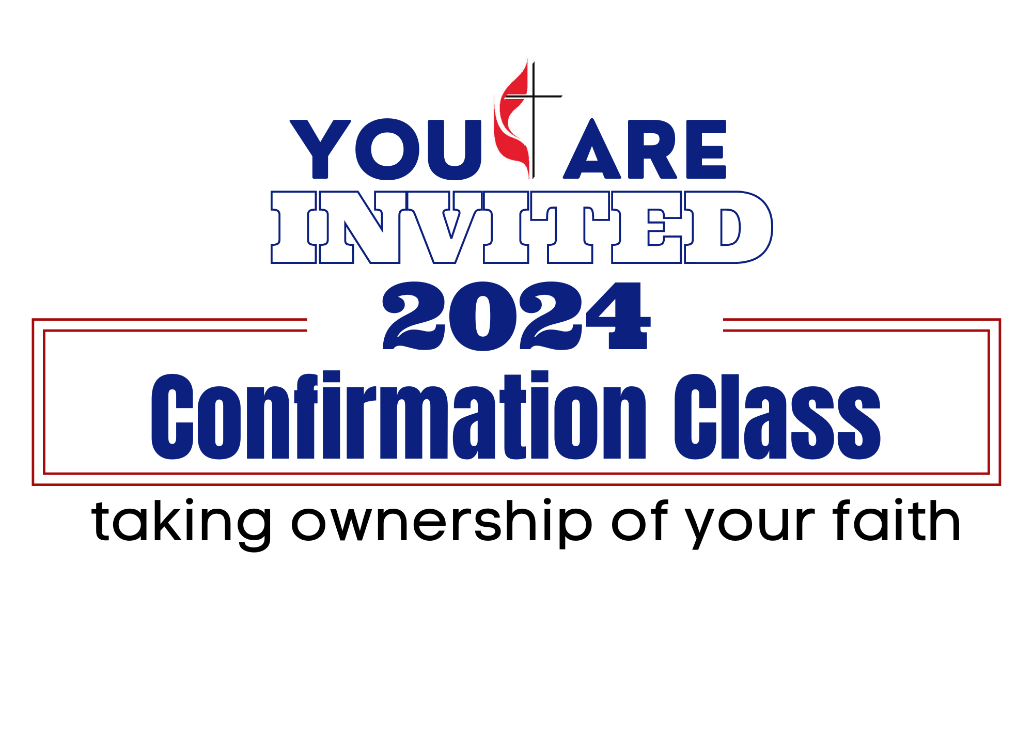 CLASSES:March 24April 7, 14, 28May 510:40 AM – 12:00 PM Will begin immediately after our weekly youth time in chapelCONFIRMATION WEEKENDFriday, May 10th:6:30 PM – 7:00 PM Parent Meeting7:00 PM – 9:00 PM I Am the ChurchSunday, May 12th:Confirmation Sunday @ 9:30 AMConfirmation is open to all youth ages 6th – 12th grade. Participants are highly encouraged to attend all the activities listed above. 